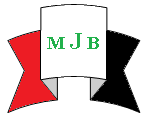 Received 23 February 2014                 Accepted 27 May 2014AbstractObjective : This study was performed to assess Hashimoto’s thyroiditis  from clinicopathological aspect and thyroid function. Patients and methods: A prospective study of 175 patients underwent thyroid surgery at the Hilla teaching general Hospitals were undertaken between Jan 2006 till Oct  order to study the percentages  of Hashimoto’s thyroiditis to the total cases which were taken and also to know the correlation between thyroid function and histopathological status in those patients whom diagnosed as hashimotos thyroiditis.   Results:  Of 175 patients underwent thyroid surgery, 18 cases diagnosed as hashimotos thyroiditis, 10 of them were in a hypothyroidism status and 4 cases in those patients more than 90% of thyroid follicles were destructed suffering from severe hypothyroidism, 3 cases presented with moderate hypothyroidism 70-90%  of thyroid follicles were  destructed,3 cases with mild hypothyroidism , the thyroid follicles lost  about 50-70% of total thyroid follicles, 4 cases subclinical hypothyroidism <50% of follicles were damaged     , 2 cases were euthyroid   and the last one the histopathological finding was hashotoxicosis  and functionally the patient was thyrotoxic.Conclusions In recent years, the incidence of Hashimoto’s thyroiditis is on the rise.  Most cases diagnosed as hashimotos thyroiditis were in a hypothyroidism status There are strong correlation between histopathological assessment of the destruction of the thyroid follicles and thyroid status.Key word: H.T  hashimotos thyroiditis, TFT thyroid function test, FNA Fin needle Aspirationدراسة العلاقة السريرية – المرضية  للمرضى المصابين  بالتهاب الغدة الدرقية نوع هاشموتو في بابل الخلاصةهدف الدراسة : هذه الدراسة انجزت لكي تقيم التهاب الغدة الدرقية نوع هاشموتو من الناحية السريرية والباثولوجية  وعلاقتها بمستوى افراز الغدة الدرقيةطريقة العمل :انجزت هذه الدراسة في مستشفى الحلة التعليمي والمستشفيات الخاصة تضمنت مائة وخمسة وسبعون مريض تعرضوا الى جراحة الغدة الدرقية والمختبرات الخاصة خلال فترة 2006- 2009 وتم سحب مصل الدم من المرضى قبل العملية وإجراء فحص T3,T4,TSH))   باستخدام جهاز minividas))  وارسلت الى الفحص النسيجي   باستخدام صبغة الايوسين والهيماتوكسلين  وتشخيص حالت التهاب الغدة الدرقية  نوع هاشموتو  النتائج:  من مائة وخمسة وسبعون مريض اجريت لهم عملية رفع  الغدة الدرقية ‘ ثمانية عشر حالة شخصت  من خلال الفحص النسيجي  بالتهاب الغدة الدرقية نوع هاشموتو ، عشر حالات مصابة بخمول إفراز  الغدة الدرقية  ، اربع حالات مصابة بالخمول الحاد ، ثلاث حالات مصابة بخمول متوسط ، وثلاث حالات مصابة بخمول بسيط ، ثلاث حالات بإفراز طبيعيي اربع حالات مصابة بالخمول الغير سريري وحالة واحدة مصابة بزيادة افراز الغدة  التهاب الغدة الدرقية نوع حشما تو  مفاتيح الكلمات : ـــــــــــــــــــــــــــــــــــــــــــــــــــــــــــــــــــــــــــــــــــــــــــــــــــــــــــــــــــــــــــــــــــــــــــــــــــــــــــــــــــــــــــــــــــــــــــــــــــــــــــــــــــــــــــــــــــــــــــــــــــــــــــــــــــــــــــــــــــــــــــــــــــــــــــــــــــــــــــــــــــــــــــــــــــــــــــــــــــــــــــــــــــــــــــــــــــــــــــــــــــــــــــــــــــــــــــــــــــــــــــــــــــــــــــــــــــــــــــــــــــــــــــــــــــــــــــــــــــــــــــــــــــــــــــــــــــــــــــــــــــــــــــــIntroductionHashimoto’s thyroiditis was first described in 1912 by Dr. Hakuru Hashimoto. Based on the histological findings, Hashimoto originally used the term “Struma Lymphomatosa.” Overthe years, this disease has been called by several names including lymphocytic thyroiditis,autoimmune thyroiditis, chronic thyroiditis, and lymph adenoid goiter.Hashimoto thyroiditis  is  an autoimmune disease in which the immune system reacts  against a variety of thyroid antigens (1)The incidence of hashimoto thyroiditis is roughly equal to that of graves' disease (0.3-1.5 cases per 1000 population per year)(2)The disease is 15-20 times as frequent in women as in men . it occurs especially during the decades from 30-50 years , but may  be seen in any age group(3)Hashimoto thbyroiditis is often associated with types I diabetes and other autoimmune disorders  such as  celiac disease , type 2 and type 3 polyglandulear autoimmune disorders (2,4)The name of  hashimoto thyroiditis is derived from 1912 report by Hashimoto describing  patients with goiter and intensely lymphocytic infiltration of the thyroid(5)Clinically  the patients  with hashimoto s thyroiditis  are usually asymptomatic  and some patients  develop goiters with or without  hypothyroid(5,6)Grossly  the thyroid is often  diffusely enlarged although more  localized enlargement  may be seen in some cases the capsule is intact and the glands  is well  demarcated  from adjacent structure.(7)The cut surface is pale , yellow –tan , firm and somewhat nodular(8)Microscopic  examination  reveals extensive infiltration of parenchyma by mononeculear inflammatory  infiltrate  containing  small lymphocytes ,plasma cells, and well-developed germinal centers. The thyroid follicles are atrophic  and are lined in many areas by epithelial cells  distinguished by the presence of abundant eosinophilic , granular cytoplasm , termed Hurthle cells( 9,10)In the usual clinical course hypothyroidism develops gradually in some cases  ,however  it may be preceded by transit thyrotoxicosis  caused by disruption of hormones (hashiotoxicosis) during this   phase , free  thyroxine and free triiodthyronine  levels are elevated , TSHis diminished(11)There is increased risk for  the  development  of B-cell  Non Hodgkin lymphoma  and recently for papillary carcinoma of thyroid (12)In the pathogenesis  of Hashimoto thyroiditis multiple  immunologic mechanism  cause death of thyrocytesCD8+ cytotoxic T-cell mediated cell death.Cytokines –mediated cell death  CD4+ T cell  produce  inflammatory  cytokines  such as IFN-8(13)   the etiology  of Hashiomato thyroiditis is considered to be  multifactorial  involving  the  interplay  of  various environmental and  genetic  factors the  major histocompatability complex  (MCH),cytotoxic  T-lymphocyte association (CTLA-4) and  the human  leukocytes antigen (HLA) are the genetic  factors which  are purported  to play  a major role  in the pathogenesis of Hashiomato  thyroiditis, the common  environmental   factors which  act as triggers  to initiate the  insulton  on  thyroid  tissue  include infections,  cytokine therapy, selenium and iodine intake.(14) Hashiomato   thyroiditis  have (serum) antibodies  reacting  with thyroglobulin  and thyroid  peroxidase  these  antibodies  particularly  antibodies  against  thyroid peroxidase are complement –fixing immunologlobulin  and may  be cytotoxic  (14) Fine needle aspiration(FNA) can be  a useful  diagnostic  procedure  but  is in frequently  required  FNA  typically reveals lymphocytes ,macrophages ,scant colloid  and  a few  epithelial  cells (15)The clinical course of  the disease  has highly variable clinical presentation. Patients may  either  be hypothyroid, euthyroid  or hyperthyroid  , about 20%  of  patient exhibit  signs and  symptoms of mild hypothyroidism  at  the initial  presentation , the  severity   of the symptoms increases  with the progression   of the  disease  this  increase   in the severity  of symptoms  is attributed  to gradual  destruction  of thyroid follicles  along with elevated  thyroid  antibody  levels ,  (16)Patients and methods:A cross section study of 175 patients underwent thyroid surgery at the Hilla teaching general Hospitals and private laboratories were undertaken between Jan 2006 till Oct 2009,the thyroid  biopsy putted in 10% formalin , paraffin block was done and H&E stains slide examined   in order to study the percentages  of Hashimoto’s thyroiditis to the total cases,  serum collected from the patients to study the level of thyroid function tests  by minividas technique  which were taken and also to know the correlation between thyroid function and histopathological status in those patients whom diagnosed as hashimotos thyroiditis.Statistical analysisThe study design is descriptive case series and the data been controlled and analyzed using computer  soft ware statistical package of social science (spss) version 18means of continuous variable and proportions ofategorical variables have been analyzed using student test and chi-square  test respectively and valueless than 0.5  as significant .                                            ResultOne hundred seventy five(175) patients underwent thyroidectomy   included  in this study Table (1) illustrated  the sex distribution of patients with hashiomato thyroiditis  where more commonly in  female 14 (   77.78%    ) cases  , only 4 (   22.22%  ) cases males, with a significant female preponderance  compared with  controls (P=0.002) Eighteen (  10.2%     )  cases was diagnosized    as  Hashiomato  thyroiditis by histopathological examination   as  explained in table (2)Table (3)  shows  the thyroid function test  assessments  in  Hasiomato thyroiditis patients  , according to the results  of TFT the patients  divided  into clinically obvious hypothyroidism  ,   subclinical hypothyroidism, Euthyroid    and hashiomato-toxicosis  patients where hypothyroidism 10(55.5%)cases, subclinical hypothyroidism  4(22.2%)cases, euthyroid patients were 3(16.6%) and Hashiomatotoxicosis  was 1(5.5%)        In table(4)  return divided the clinically hypothyroidism   into severe hypothyroidism  4(30%)  cases,   moderate hypothyroidism 3(30%)   cases and  mild hypothyroidism      3(40%)  cases  in correlation with  hastiopathological  assessment of thyroid follicles  destructions   where in severe hypothyroidism there are  >90% loss of thyroid follicles, in moderate hypothyroidism There are 70-90 % damage of thyroid follicles, while in mild hypothyroidism only  50-70% of thyroid follicles destructed  and finally in subclinical hypothyroidism less than 50% of thyroid follicles  damaged.Concurrent   thyroid carcinoma  is present only in one case of Hashiomato  thyroiditis  as papillary carcinoma. Table (1) :sex distribution  inpatients with  Hashiomato thyroiditis  Table(2): shows the number and percent of Hashiomato thyroiditis in thyroidiectomy  patients Table (3)  appear  the    TFT of patients diagnosed as hashiomato  thyroiditisTable (4): the correlation  between  TFT level and Histopathological assessments  DiscussionThe incidence of Hashimoto thyroiditis seen  is equal to that of graves' disease (0.3-1.5 cases per 1000 population per year). Hashiomaotos thyroiditis  appears to be increasing in prevalence and now more easily detected by sensitive laboratory tests and more invasive procedures such as fine needle aspiration. Hashimoto's thyroiditis is the second most common thyroid lesion next to goiter diagnosed on fine needle aspiration cytology (FNAC), It can accurately diagnose Hashimoto's thyroidits in most patients. However, a small percentage of cases may be missed due to the inherent limitations of this procedure and the varied cytomorphology of this lesion. Therefore thorough cytological evaluation and an integrated approach are necessary to pick up correct diagnosis and to avoid unnecessary surgery.(16)The disease  is 15-20  times as frequent in women as in men (  Bigos etal)(4) but in our study  the frequency is 3.5 times , In the present study the hasiomato thyroiditios represent (10.2%) of all patients with goiter and this dissimilar  to( ottj etal)(9) which is found (6.6%)(28/1426).but in series of (shinmel etal)(13) there is difference where the cases of Hashiomato thyroiditis (5.2%)(25/474)There is similarity of our study with( stai etal)(15)   the incidence of hashiomato thyroiditis (13.4%).In our study the euthyroid or subclinical hypothyroid is 16.6%  and this result is different from staii etal(15) where the euothyroid  cases only 7.4%The present of most our patients during research  with hypothyroidism manifestations in compare with other patients in other studies the patients diagnosed by using immunological criteria like Antithyrogloublin  Ab(TG) and thyroid  peroxidase  antibodiesIn our work the hypothyroidism state in Hashiomato thyroiditis patients were 72.72% this result similar to, Piraino P etal(8) 81%  the explanation of this difference in results with other studies  we depend  in diagnosis of hashiomato thyroiditis  on clinical  pictures of  hypothyroidism  while other studies depend on serological tests before the appearance of hypothyroidism ( Chehade JM etal)(14)The number of hashiomato throiditis patients in euthyroid  state  are 3(16.6%) which is different from (RUSSELL FRASER etal)17 in which the  cases of euthyroid  Hashiomato thyroiditis patients  (31%)Hyperthyroidism is well recognized as an early phase. Typical symptoms and signs, including eye signs, have been described(17)Conclusion and RecommendationsIn recent years the incidence of hashiomato thyroiditis is  increasing  . Most  cases diagnosed  as hashiomato thyroiditis were in hypothyroidism  status.There are strong correlation between histopathologlical assessment of the destruction of thyroid follicles and thyroid status. Antithyroglobulin Ab level and antiperoxiodase  Ab  measurement are recommended  for early diagnosis  of  Hashiomato thyroiditis. ReferenceTakami HE,Miyabe R ,Kameyama K, Hashimotos thyroiditis, World J surg.2008 may;32:688-92 Nenkov R, Radev R, Khristozov K, Kuzmanov  Ia,Kornovski,Kuzmanov S, Krasnaliev I,Nanev B, Hashimotos thyroiditis: indications for surgical treatment, Endocrinology 2007;61:562-568. Paknys G, Kondrotas Aj,Kevelaitis E, Risk factors  and pathogenesis of  Hashimotos thyroiditis, clin Endocrinology.1990,33(6):687-689.Flynn SD, Nishiyama RH,Bigos ST,Autoimmune thyroid disease :immunological ,pathological, and clinical aspects,Crit Rev Clin lab Sci,1998;26(1): 43-95 .adims J,adewrd M, Effraimidis G, natural history of the transition from euthyroidism to overt autoimmune hypo or hyperthyroidism: a prospective study Eur J Endocrinol.2011 Jan;164(1): 107-113 Krumor K, fredr M, tummar  F, Gul K, the association  between thyroid carcinoma and hashimotos thyroiditis : the ultrasonographic and histopathologic characteristics of malignant nodulesRumonek J, rubesh F, foster B, Fink H, Autoimmune thyroiditis (Hashimoto thyroiditis):current diagnostics and therapy , Medklin(munich).2010 Jul;:485-93 sergneo Y, pedero L, Piraino P, Hashimoto chronic thyroiditis.retrospective analysis of 228 patients Rev Med Chil.2010 Jul;138(7):827-31 Shouster G, Mechial N, norman D, Ott J The incidence of lymphocytic thyroid infiltration and Hashimotos thyroiditis increased in patients operated of benign goiter over a 31-year period Virchows  Arch.2011sep;459(3):277-81 ,stev M, IbrahamT, Tshemblen H, Seifman MA, Surgery in the setting of Hashimotos thyroiditis ANZ J Sur.2011 Jul-Aug;81(7-8) : 519-23 Surks MI,Ortiz E, Daniels GH, Sawin CT, Cobin RH, Franklyn JA, Hershman JM , Denke MA,Gorman C,cooper RS , Welssman  NJ,subclinical thyroid disease: scientific review and guideline for diagnosis and management  JAMA.2004 Jan 14; 29(2):228-38Staii A, Mirocha S,Todorova K, Glinberg S,Jaume JC, Hashimoto thyroiditis is more frequent than expected when diagnosed by cytology which  uncovers a pre-clinical state ,Thyroid Res.2010 Dec 20;3(1):11doi:10.1186Shurma M, jude L, TurkakioC , shih ML , Thyroidectomy for Hashimoto s thyroiditis : complications and associated cancers , Thyroid :2008 jul,18(7):729-34. Dernk M, Salmi U,  Chehade JM etal: the  incidence of hashiomato thyroioditis in nodular  colloid goiter,Histopathology.2011 febr.21;3(2) 345-348  15-Kollur SM, EI Sayed S, EI Hag   IA. Follicular thyroid lesions coexisting with Hashiomotos thyroiditis: incidence and possible source of diagnostic errors. Diag Cytopathol. 2003;28: 35-38. 16-BN Gayathri, R Kalyani, Kumar ML Harendra, and Prasad K Krishna   Fine needle aspiration cytology of Hashimoto's thyroiditis – A diagnostic pitfall with review of literature J Cytol. 2011 Oct-Dec; 28(4): 210–21317-MT  Russel, R jenver. Discussion  on Hashiomato disease,  diagnostic endocrionology. 1998(6):112-116No. & %SEX4 (22.22 % )MALE14 (77.78 %)FEMALE18 ( 100%) TOTALNo.  and  %Histopathgical diagnosis157 (89.7%)Non Hashimoto,s thyroiditis18 (10.2%)Hashimoto,s thyroiditis175 (100%)TotalNo.TFT10Hypothyroidism 4Sub clinical hypothyroidism3Euthyroid 1Toxic 18TotalLevel of hypothrodsim No.Percent of thyroid follicles destructionSevere hypothyroidism(TSH=>60 IU/ml4>90% of thyroid follicles damaged Moderate hypothyroidism(TSH=40-60IU/ml)370-90 % of thyroid follicles damagedMild hypothyroidism(TSH=40-15 IU/ml)350-70 % of thyroid folliclesDamagedSubclinical hypothyroidism(TSH= 5-15 IU/ml)2<50% of thyroid follicles damaged